 Zápisnica z riadneho OZ konaného dňa 24.04. 2015 o 18. hodine v Kultúrnom dome v Kotmanovej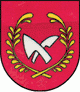 Prítomní poslanci:                                                                       Obyvatelia obce:Jozef Buček                                                                                  Alena ChlebničanováPavol Oravec Ing. Edita PekárováPeter Tušim                                                                            Ing. Ivan Sivok - Kontrolór obce  ospravedlnený1/ bod Starostka obce otvorila riadne zasadnutie obecného zastupiteľstva v Kotmanovej , ktoré sa konalo v súlade s ustanovením § 13 ods. 4 písmeno. a/ zákona NRSR č. 369/1990 Zb. o obecnom zriadení v znení neskorších predpisov a noviel – bolo zvolané písomnou pozvánkou  aj s programom zasadnutia. Pozvánka aj s programom na OZ bola zverejnená na obecnej tabuli. Podľa prezenčnej listiny starostka konštatovala, že boli prítomní všetci poslanci OZ, takže OZ bolo uznášania schopné. Na doplnenie programu nepodal nikto žiadny návrh a tak sa rokovalo podľa jednotlivých bodov programu.  1/ Otvorenie zasadnutia.  2/ Určenie zapisovateľa a overovateľov zápisnice.  3/ Prerokovanie Zmluvy o spolupráci P4U - na čerpanie NFP (nenávratná finančná pomoc)       na projekty zo štrukturálnych nástrojov Európskej únie.  4/ Diskusia.  5/ Rôzne.  6/ Uznesenie.  7/ Záver.   Hlasovanie za program OZ:Za : 5           proti:          zdržal sa:  Program OZ bol schválený bez zmien.2/ bod Za zapisovateľa zápisnice určila poslanca Petra Tušima, za overovateľov  poslancov Jozefa Bučeka a Ing. Editu Pekárovú. Do návrhovej komisie menovala všetkých prítomných poslancov.3/ bodPrerokovanie Zmluvy o spolupráci P4U - na čerpanie NFP (nenávratná finančná pomoc) na projekty zo štrukturálnych nástrojov Európskej únie. Starostka predložila návrh na spoluprácu s firmou Program4ou.de, s.r.o., ktorá prevádzkuje poradenskú, konzultačnú činnosť, kvalitné vecné aj formálne spracovanie žiadostí, spracovávanie strategických dokumentov, príprava výberov z programov pre obce, spracovávanie výziev, odporúčania čo riešiť na mieru konkrétnej obce...atď. Po dlhej diskusii poslanci vzali do úvahy tri programové obdobia, počas ktorých firma pôsobí na trhu a úspešnosť vyše 600 podaných žiadostí bolo schválených a finančne podporených. Návrh nepodporil poslanec Pavol Oravec. Hlasovanie za uzatvorenie spolupráce s firmou Program4you.de, s.r.o.    Za: 4                              Proti: 1 – Pavol Oravec                     Zdržal sa: 4/bod a 5/ bodDiskusia a Rôznea/ Národný projekt DEUS – DCOM – v tomto bode starostka informovala poslancov OZ o uzatvorení zmluvy a zúčastnení sa našej obce v národnom projekte DCOM – dátové centrum miest a obcí Slovenska, ktoré je súčasťou informatizácie verejnej správy. Obec dostane dva stolové počítače a jeden notebook ako aj multifunkčnú tlačiareň s faxom. Všetky dáta súčasných informačných systémov „preklopia“ poverení IT technici, ktorí budú za správny prenos dát zodpovední. b/ Zmluva o dielo BOVAP (PHSR) – starostka informovala, že od posledného OZ došlo aj k uzatvoreniu zmluvy o dielo s OZ BOVAP, ktoré bolo dňa 29.03.2015 poslancami OZ Kotmanová vybrané ako spracovávateľ dokumentu Plán hospodárskeho a sociálneho rozvoja obce Kotmanová.c/ Určenie pozemku pre optický kábel -  starostka informovala o Národnej agentúre pre sieťové a elektronické služby (NASES), ktorá v rámci Operačného programu informatizácia spoločnosti realizuje Národný projekt: Zabezpečenie projektovo inžinierskej dokumentácie k projektu vybudovania základnej širokopásmovej infraštruktúry dotovanej z verejných zdrojov v „bielych miestach“ Slovenska. NP je hradený z finančných prostriedkov EÚ a štátneho rozpočtu. Obec by mala stanoviť  miesto – parcelu, pozemok kde by mal byť vybudovaný cca. 15metrov vysoký vysielač.  V diskusii a po zrelej úvahe, poslanci so starostkou konštatovali, že by bolo vhodné vysielač vysunúť do neobytnej zóny obce (na ochranu zdravia, pred prípadným žiarením z vysielača). O ďalšom priebehu  tohto projektu bude starostka poslancov OZ informovať. d/ Správa a vyčíslenie škody škôlka: Šuľan sklo a steny, Petik dvere – starostka vyzvala poslancov komisie verejného poriadku aby predložili správu o škode spôsobenej v budove bývalej MŠ.e/ Menovanie zástupcu starostky obce – nakoľko poslanec Jozef Buček neprijal post zástupcu starostky obce a na tomto rokovaní to oficiálne oznámil, vyzvala starostka poslancov, aby vybrali poslankyňu/poslanca na post zástupcu starostky obce.  Návrhov padlo niekoľko: prvý návrh dal poslanec Jozef Buček, aby voľba zástupcu starostky prebehla podľa počtu hlasov, ktoré poslanci dostali v komunálnych voľbách a tým navrhoval Petra Tušima.  Druhý návrh podala poslankyňa Alena Chlebničanová, ktorá navrhla poslanca Pavla Oravca a tretí návrh podal poslanec Pavol Oravec, ktorý navrhoval na post zástupcu starostky obce Ing. Editu Pekárovú.  Po dlhej rozprave s postom zástupcu starostky obce súhlasil poslanec Peter Tušim.Hlasovanie za zástupcu starostky obce Petra Tušima:Za: 4                              Proti:                            Zdržal sa: 1 – Peter Tušim6/ bodUznesenia za jednotlivé body rokovania prečítal poslanec Peter Tušim. Hlasovanie za  uznesenia:Za : 5                      proti: 0                        zdržal sa: 0Na záver sa starostka prítomným poslancom poďakovala za účasť na rokovaní OZ a OZ ukončila. Zapisovateľ zápisnice  .....................................                                         Peter TušimOverovatelia: Jozef Buček                  .............................                       Ing. Edita Pekárová      .............................                                                                                               .........................................                                                                                                    Bc. Mária Oravcová                                                                                                       starostka obce 